Всероссийская художественная выставка«Скульптура малых форм. Графика»Город Владимир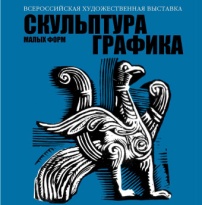 Союз художников РоссииАдминистрация Владимирской областиДепартамент культуры Владимирской областиВладимирское областное отделение Союза художников РоссииЦентр пропаганды изобразительного искусстваОбластной Центр народного творчестваДетская художественная школа города ВладимираВыставка открыта с 8 декабря 2017 года по 14 января 2018 годаВЕРНИСАЖ – 8 декабря 2017 года:11.00 	- пресс-конференция. Конференц-зал Центра пропаганды изобразительного искусства (ул. Большая Московская, д. 24). 12.00 – Торжественное открытие выставки. Большой зал Центра пропаганды изобразительного искусства (ул. Большая Московская, д. 24).13.00 – Открытие экспозиции в Областном Центре народного творчества (ул. Георгиевская, д. 2Б). 14.00 – Открытие экспозиции в Городской детской художественной школе (ул. Большая Московская, д. 33-35). 8 декабря во Владимире ожидают событие всероссийского масштаба. Традиция совместного экспонирования скульптуры и графики сложилась много лет назад и давно завоевала популярность в художественном мире. Такой формат позволяет проследить основные тенденции в развитии каждого из этих видов искусства и, одновременно, создать увлекательную панораму их взаимодействия в выставочном пространстве. Проект объединил авторов разных поколений – известных, опытных мастеров, народных и заслуженных художников России, академиков, и талантливую молодежь, заявившую о себе на всероссийской выставочной платформе. Такой "срез" современного состояния двух видов изобразительного искусства требует осмысления и анализа профессиональным сообществом скульпторов, графиков, искусствоведов и музейных работников. Среди участников - крупнейшие современные мастера, представляющие в наши дни лучшие достижения в этих видах искусства. В экспозиции - работы академиков-скульпторов З.К. Церетели, А.Н. Ковальчука, Г.И. Правоторова, А.Н. Бурганова, М.В. Переяславца, А.И. Рукавишникова… А также графиков - академиков, народных художников России: С.А. Алимова, Н.Л. Воронкова,  А.А. Любавина, А.И. Теслика, А.М. Муравьева, Г.Ф. Ефимочкина, Г.Д. Калмахелидзе… Особое предпочтение отдано владимирским авторам, которые в этом году принимают в своем городе этот интереснейший проект. Владимирский регион представляют 5 скульпторов и 14 графиков. Из них - 6 заслуженных художников РФ. Всего в выставке участвуют более 200 художников. Представлено более 90 скульптур и около 500 произведений графики. География участников не менее обширна: Архангельск, Великий Новгород, Владимир и Владимирская область, Екатеринбург, Иркутск, Калуга, Киров, Краснодар, Красноярск, Курган, Курск, Липецк, Москва и Московская область, Калужская область, Омск, Орел, Ростов-на-Дону, Ростов Великий (Ярославская область), Рязань, Самара, Санкт-Петербург, Саратов, Смоленск, Тверь, Томск, Тула, Череповец (Вологодская область), Ярославль. В выставке участвуют скульпторы и графики 6 республик:  Марий Эл, Татарстан, Бурятия, Башкортостан, Чувашия, Саха (Якутия). Всего более 50 больших и малых российских городов.Владимир не случайно выбран для реализации проекта, который  стартует в юбилейный год 50-летия Золотого кольца. Десятилетиями сюда стремятся гости из всех уголков России и из-за рубежа, чтобы увидеть удивительную древнюю скульптуру на белокаменных храмах XII в. Кроме того, город - один из самых известных центров развития современной российской графики. Именно поэтому здесь самый благодарный зритель. В нашем городе столь представительную выставку давно ждут и считают ее подарком ценителям искусства к Новому году и Рождеству.Сопредседателями оргкомитета выставки стали Губернатор Владимирской области С. Ю. Орлова, председатель Союза художников России, народный художник РФ А. Н. Ковальчук, председатель скульптурной комиссии Союза художников, народный художник РФ Г. И. Правоторов, председатель графической комиссии Союза художников, народный художник РФ Н. Л. Воронков. Контакты: Союз художников России: informsh@mail.ru, vladimir-shr@mail.ru; Владимир: тел. (4922)32 80 48                    Центр пропаганды изобразительного искусства cpii@bk.ru; Владимир: тел. (4922) 42-08-97, 32-20-48   